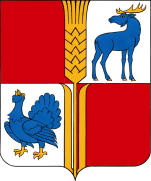 СОБРАНИЕ  ПРЕДСТАВИТЕЛЕЙМУНИЦИПАЛЬНОГО  РАЙОНА  ИСАКЛИНСКИЙСАМАРСКОЙ  ОБЛАСТИпятого созыва                  РЕШЕНИЕ № 253 от 03.12.2018 г.        	Об утверждении  «Положения о порядке формирования, управления и распоряжения муниципальной казной муниципального района Исаклинский Самарской области» В целях определения порядка формирования казны муниципального образования - муниципальный район Исаклинский Самарской области, ее структуры и режима использования объектов муниципальной казны муниципального района Исаклинский Самарской области, в соответствии с Гражданским кодексом Российской Федерации, Федеральным законом от 06.10.2003 № 131-ФЗ «Об общих принципах организации местного самоуправления в Российской Федерации», Уставом муниципального района Исаклинский, Положением о порядке управления и распоряжения имуществом, находящимся в муниципальной собственности муниципального района Исаклинский, утвержденного решением Собрания представителей муниципального района Исаклинский 324 от 21.12.2015 г.,  Собрание представителей муниципального района Исаклинский Самарской областиРЕШИЛО:	1. Утвердить Положение о порядке формирования, управления и распоряжения муниципальной казной муниципального района Исаклинский Самарской области в новой редакции согласно приложению.	2. С момента вступления в силу настоящего решения признать утратившими силу решение Собрания представителей муниципального района Исаклинский Самарской области №297 от 21.09.2009 г. «Об утверждении  Положения о порядке формирования и управления муниципальной казной  муниципального района Исаклинский».	3. Решение вступает в силу с момента его официального опубликования.    Глава муниципальногорайона Исаклинский                                                                       В.Д. Ятманкин    Председатель Собрания представителеймуниципального района Исаклинский                                            В.П. СмирновПриложение к решениюСобрания представителей муниципальногорайона Исаклинский №  253   от 03.12.2018         Положение  о порядке формирования, управления и распоряжения муниципальной казной муниципального района Исаклинский Самарской области 1. Общие положения	1.1.Настоящее Положение разработано в соответствии с  Гражданским кодексом Российской Федерации, Федеральным законом от 06.10.2003 N 131-ФЗ "Об общих принципах организации местного самоуправления в Российской Федерации, Уставом муниципального района Исаклинский, Положением о порядке управления и распоряжения имуществом, находящимся в муниципальной собственности муниципального района Исаклинский, утвержденного решением Собрания представителей муниципального района Исаклинский № 324 от 21.12.2015 г.1.2.Настоящее Положение определяет общие принципы, цели, задачи в области управления и распоряжения имуществом, составляющим казну муниципального района Исаклинский Самарской области (далее - муниципальную казну), структуру, порядок учета, регулирует порядок формирования, управления, распоряжения муниципальной казной.
          1.3. Настоящее Положение не регулирует порядок управления и распоряжения входящими в состав муниципальной казны средствами местного бюджета.
          1.4. Формирование,  учет,  управление и распоряжение, а также контроль за сохранностью и целевым использованием объектов муниципальной казны от имени и в интересах муниципального района Исаклинский Самарской области (далее – муниципальный район Исаклинский) осуществляется Администрацией муниципального района Исаклинский          1.5.Обеспечение осуществления прав собственника, указанных в п.1.4. Положения,  в отношении имущества, находящегося в муниципальной собственности муниципального района Исаклинский осуществляет уполномоченный орган по распоряжению муниципальным имуществом Комитет по управлению муниципальным имуществом администрации муниципального района Исаклинский Самарской области (далее- уполномоченный орган).          1.6.Финансирование мероприятий по формированию и содержанию объектов муниципальной казны осуществляется за счет средств бюджета муниципального  района Исаклинский  и иных, не противоречащих действующему законодательству источников.         1.7.В качестве держателя имущества казны выступает Администрация муниципального района Исаклинский в лице уполномоченного органа, а также муниципальное предприятие или муниципальное учреждение, которым объекты имущества, входящие в казну, передаются в доверительное управление или в безвозмездное пользование с целью обеспечения сохранности и комплексного технического обслуживания.2. Цели и задачи управления и распоряжения имуществом муниципальной казны2.1. Целями управления и распоряжения имуществом муниципальной казны являются:- укрепление материально-финансовой основы местного самоуправления;- оптимизация структуры и состава собственности муниципального образования;- привлечение инвестиций и стимулирование предпринимательской активности на территории района;- увеличение доходов бюджета;- обеспечение обязательств района по гражданско-правовым сделкам;- содействие сохранению и воспроизводству муниципальной казны.2.2. Для выполнения указанных в п. 2.1 настоящего Положения целей при управлении и распоряжении имуществом муниципальной казны решаются следующие задачи:- обеспечение пообъектного учета имущества муниципальной казны и своевременное отражение его движения;- сохранение и приумножение в составе муниципальной казны имущества, управление и распоряжение которым обеспечивает привлечение в доход бюджета  муниципального района Исаклинский дополнительных средств;- выявление и применение наиболее эффективных способов использования муниципального имущества;- формирование информационной базы данных (на бумажном и электронном носителях), содержащей достоверные сведения о составе движимого и недвижимого имущества казны, стоимостных и иных характеристиках;-контроль за сохранностью и использованием муниципального имущества по целевому назначению.3. Состав и источники формирования муниципальной казны3.1. Муниципальную казну составляют:- средства бюджета  муниципального района Исаклинский;- земельные участки, находящиеся в муниципальной собственности, в случаях, установленных действующим законодательством;- муниципальный жилищный фонд (жилые дома, жилые квартиры, жилые комнаты в квартирах, муниципальные общежития);- муниципальный нежилой фонд (отдельно стоящие здания, строения и помещения в них, нежилые помещения в жилых домах, нежилые пристроенные и встроенно-пристроенные помещения, транспортные, инженерные и иные сооружения и коммуникации);- ценные бумаги, пакеты акций, доли в уставном капитале хозяйствующих субъектов;-нематериальные активы, закрепленные в муниципальной собственности;-имущественные комплексы (предприятия);-движимое имущество: машины, станки, оборудование, транспортные средства, вычислительная техника, товарные запасы, запасы сырья и материалов; муниципальные архивные и библиотечные фонды, другие информационные ресурсы;-иное движимое и недвижимое имущество, не закрепленное за муниципальными предприятиями и учреждениями на праве хозяйственного ведения или оперативного управления.Объекты муниципальной казны могут находиться как на территории   муниципального района Исаклинский, так и за его пределами.3.2. Источниками образования имущества муниципальной казны являются:- создание новых объектов за счет средств  муниципального района Исаклинский, за исключением объектов, созданных счет средств бюджета, предоставленных в виде субвенций, субсидий, в том числе на выделение грантов и материальной поддержки;- приобретение в собственность объектов на основании договоров купли-продажи и иных договоров о передаче объектов в муниципальную собственность;-переданное безвозмездно в муниципальную собственность юридическими и (или) физическими лицами;-переданное в собственность муниципального района Исаклинский в порядке, предусмотренном законодательством о разграничении государственной собственности на государственную (федеральную и областную) и муниципальную собственность;- отсутствие закрепления за муниципальными предприятиями и учреждениями в хозяйственном ведении или оперативном управлении муниципального имущества;- бесхозяйное имущество, признанное по решению суда муниципальной собственностью ;- имущество, не вошедшее в уставный капитал акционерных обществ в результате приватизации муниципальных унитарных предприятий;- изъятие в установленном законом порядке излишнего, неиспользуемого либо используемого не по назначению имущества, закрепленного за муниципальными учреждениями на праве оперативного управления;- имущество, оставшееся после ликвидации муниципальных предприятий;- по вступившему в законную силу решению суда;- иные основания, предусмотренные действующим законодательством Российской Федерации.3.3. Включение объектов муниципального имущества в муниципальную казну и исключение из муниципальной казны осуществляется на основании:- постановления Администрации муниципального района Исаклинский;- решения Собрания представителей муниципального района  Исаклинский;- вступившего в законную силу решения арбитражного суда, суда общей юрисдикции, мирового судьи;- нормативно-правовых актов с приложением актов приема-передачи;- вступившего в силу договора, сделки о приобретении или отчуждении объектов муниципальной собственности;-иных оснований, предусмотренных действующим законодательством Российской Федерации.4. Порядок учета имущества муниципальной казны          4.1. Имущество, составляющее муниципальную казну, принадлежит на праве собственности муниципальному образованию — муниципальный района Исаклинский . Все имущество, находящееся в собственности   муниципального района Исаклинский, в том числе имущество муниципальной  казны, подлежит учету в Реестре   муниципальной собственности (реестровый учет муниципального имущества). Одновременно с реестровым учетом муниципального имущества осуществляется бюджетный учет муниципальной казны4.2. Бюджетный учет имущества казны осуществляется в соответствии с планом счетов бюджетного учета и Инструкцией по его применению (приказы Министерства финансов Российской Федерации), на основе систематизации данных по поступлению, перемещению и выбытию объектов казны. 4.3. Бюджетный учет объектов муниципальной казны ведется как в электронном, так и на бумажном носителе. Операции с объектами отражаются в бюджетном учете по мере поступления информации о движении имущества, но не реже чем на отчетную месячную дату.4.4. В целях учета имущества муниципальной казны ведется обособленный баланс, отражающий состояние, изменение состава и стоимости объектов имущества муниципальной казны за отчетный период в денежном и натуральном выражении.        4.5. Учет имущества, составляющего муниципальную казну, и его движение осуществляются путем занесения соответствующих сведений в Реестр муниципальной собственности муниципального района Исаклинский, содержащий сведения о составе, способе приобретения, стоимости, основаниях и сроке постановки на учет, износе имущества, а также сведения о решениях по передаче имущества в пользование, других актах распоряжения имуществом, в том числе влекущих исключение имущества из состава муниципальной казны и его возврат в казну.   	4.6. Имущество муниципальной казны при его учете, а также при передаче его в пользование иным организациям подлежит отражению в бухгалтерской отчетности организаций только в случаях, прямо предусмотренных действующим законодательством.4.7. Единицей бюджетного учета материальных основных фондов, нематериальных основных фондов и непроизведенных активов в составе имущества казны является инвентарный объект. Каждому инвентарному объекту, кроме объектов, стоимостью до 3000 рублей включительно, независимо от того, находится ли он в эксплуатации, в запасе или в консервации, присваивается уникальный порядковый (реестровый) номер.Порядковый (реестровый) номер, присвоенный объекту нефинансовых активов, сохраняется за ним  на весь период нахождения в составе казны. Порядковые (реестровые) номера списанных с бюджетного учета объектов имущества казны не присваиваются вновь принятым к бюджетному учету объектам.         4.8. По объектам материальных и нематериальных основных фондов, составляющим муниципальную казну муниципального района Исаклинский, амортизация отражается в следующем порядке:по объектам нефинансовых активов, включенным в состав  муниципальной казны по основанию прекращения права оперативного управления (хозяйственного ведения), амортизация отражается в размере сумм, учтенных (начисленных) последним правообладателем;на объекты нефинансовых активов с даты их включения в состав  муниципальной казны амортизация не начисляется, если иное не установлено нормативным правовым актом финансового органа муниципального района Исаклинский,  изданного с учетом требований  законодательства Российской Федерации (далее - правовой акт по бюджетному учету казны).Расчет и единовременное начисление суммы амортизации за период нахождения объекта в составе имущества муниципальной казны осуществляется учреждением (правообладателем) при принятии к учету объекта по основанию закрепления за ним права оперативного управления, если иное не установлено правовым актом по бюджетному учету казны. При этом указанный расчет и единовременное начисление суммы амортизации осуществляется на основании данных о его первоначальной (балансовой, остаточной) стоимости, иной стоимости объекта, указанной в реестре муниципальной казны и срока нахождения в составе имущества казны.4.9.Учет объектов имущества муниципальной казны  муниципального района Исаклинский ведется на счете 110800000 "Нефинансовые активы имущества казны" в разрезе материальных основных фондов, нематериальных основных фондов, непроизведенных активов и материальных запасов  в соответствии с инструкцией по бухгалтерскому учету.        4.10. Документом, подтверждающим право муниципальной собственности на движимое и недвижимое имущество, является выписка из Реестра муниципальной собственности.         Порядок представления документов, содержащих сведения для внесения их в Реестр муниципальной собственности, а также порядок предоставления информации  из Реестра  устанавливается Положением об учете муниципального имущества и ведении реестра муниципальной собственности, утвержденным решением Собрания представителей муниципального района Исаклинский в установленном порядке.          4.11. Учет операций по приходу, выбытию, перемещению имущества казны ведется в журнале операций по выбытию и перемещению нефинансовых активов.         4.12. Бухгалтерская отчетность по операциям с объектами муниципальной казны предоставляется в объеме и в сроки, установленные приказами Министерства финансов Самарской области и Управления экономического развития, инвестиций и финансами Администрации  муниципального района Исаклинский.          4.13.Исключение сведений из Реестра муниципальной собственности муниципального района Исаклинский, учитывающего объекты муниципальной казны, при закреплении их на правах хозяйственного ведения или оперативного управления за муниципальными организациями с последующим отражением имущества в бухгалтерской отчетности указанных организаций и соответствующих разделах Реестра муниципальной собственности, а также включение имущества в состав муниципальной казны при правомерном изъятии из хозяйственного ведения и оперативного управления муниципальных организаций осуществляются на основании постановлений Администрации муниципального района Исаклинский, принимаемых в порядке, предусмотренном действующим законодательством.
          4.14. Объекты недвижимости, отнесенные к муниципальной казне, подлежат технической инвентаризации и государственной регистрации в порядке, установленном законодательством Российской Федерации, за счет средств бюджета муниципального района Исаклинский.5.Оценка стоимости объектов имущества муниципальной казны.5.1. Оценка имущества, составляющего муниципальную казну, осуществляется по правилам, установленным законами и иными правовыми актами для оценки имущества, принадлежащего на праве собственности юридическим лицам.5.2. Организация мероприятий по оценке муниципального имущества, входящего в состав муниципальной казны, осуществляется уполномоченным органом за счет средств местного бюджета. Договоры на проведение работ по оценке отдельных объектов муниципальной казны заключает уполномоченный орган.5.3. Для оценки объектов имущества муниципальной казны могут быть привлечены независимые специализированные организации оценщиков, аудиторы и иные организации, осуществляющие данную деятельность в соответствии с действующим законодательством.5.4. Проведение независимой оценки отдельных объектов имущества муниципальной казны является обязательным в следующих случаях:при определении их стоимости в целях приватизации;при использовании их в качестве предмета залога;при уступке долговых обязательств, связанных с данными объектами;при передаче их в качестве вклада в уставные капиталы, фонды юридических лиц;при возникновении спора об их стоимости;в иных случаях предусмотренных действующим законодательством.5.5. Результат оценки оформляется отчётом об оценке рыночной стоимости.6. Управление и распоряжение объектами муниципальной казны         6.1. От имени муниципального района Исаклинский своими действиями могут приобретать и осуществлять права и нести обязанности в отношении объектов муниципальной казны, выступать в суде:  Администрация муниципального района Исаклинский Самарской области, Комитет по управлению муниципальным имуществом  администрации муниципального района Исаклинский - в рамках  компетенции, установленной Уставом муниципального района Исаклинский Самарской  области, настоящим Положением и иными нормативными правовыми актами муниципального района Исаклинский.          6.2. Полномочия органов местного самоуправления  муниципального района Исаклинский при формировании, управлении и распоряжении муниципальной казной определяются Положением о порядке  управления и распоряжения имуществом, находящимся в собственности  муниципального района Исаклинский Самарской области, Положением уполномоченного органа.
          6.3. Объекты могут быть включены в состав муниципальной казны в порядке, установленном законодательством Российской Федерации, Самарской области и нормативными правовыми актами органов местного самоуправления  муниципального района Исаклинский, в случаях:-приобретения на основании договоров купли-продажи, дарения или иной сделки, предусмотренной действующим законодательством, по решению суда;-передачи в муниципальную собственность в порядке, предусмотренном законодательством о разграничении государственной собственности;-передачи в муниципальную собственность иными муниципальными образованиями;-изъятия из оперативного управления муниципальных унитарных предприятий или муниципальных учреждений;-по иным основаниям, предусмотренным действующим законодательством.          6.4. Формирование муниципальной казны и финансирование ее содержания осуществляются за счет средств бюджета   муниципального района Исаклинский и иных источников, не запрещенных законодательством. Доходы от использования муниципального имущества казны в полном объеме поступают в бюджет   муниципального района Исаклинский.          6.5. В порядке, установленном действующим законодательством Российской Федерации, движимое и недвижимое имущество муниципальной казны может быть передано в безвозмездное пользование, в аренду, в доверительное управление, в залог, приватизировано и использовано иным способом, не запрещенным законодательством.6.6. Объекты могут быть исключены из состава муниципальной казны в порядке, установленном законодательством Российской Федерации, Самарской области и нормативными правовыми актами органов местного самоуправления   муниципального района Исаклинский, в случаях:- возмездной или безвозмездной передачи из муниципальной собственности в государственную собственность субъектов Российской Федерации либо федеральную собственность Российской Федерации;- внесения муниципального имущества в уставный капитал создаваемых хозяйственных обществ;- внесения муниципального имущества в качестве вкладов в хозяйственные общества в случаях, предусмотренных действующим законодательством;- закрепления на праве хозяйственного ведения за муниципальными унитарными предприятиями;- закрепления на праве оперативного управления за муниципальными учреждениями;- приватизации объекта муниципальной казны;- вступления в законную силу решения суда;- принятия решения о списании объекта муниципальной казны в результате физического износа;- потерь, возникших вследствие причинения вреда недвижимому имуществу, а также его уничтожения либо повреждения при стихийных бедствиях и других чрезвычайных ситуациях природного и техногенного характера;- обращения взыскания на недвижимое имущество (в том числе являющееся предметом залога);- прекращения права муниципальной собственности на объекты муниципальной казны по иным основаниям, предусмотренным действующим законодательством.7. Контроль за сохранностью и целевым использованием муниципальной казны          7.1. Контроль за состоянием и использованием объектов муниципальной казны осуществляется в целях установления:         - фактического наличия и технического состояния объектов муниципальной казны, внесения изменений в учетные документы;         - доходности от коммерческого использования объектов муниципальной казны;
         -обоснованности затрат бюджета муниципального района Исаклинский на содержание объектов муниципальной казны;
         -соответствия федеральным законам и иным нормативным правовым актам Российской Федерации, законам Самарской  области и иным нормативным правовым актам муниципального района Исаклинский условий заключенных договоров, действий юридических и физических лиц по владению, пользованию и распоряжению объектами муниципальной казны;
          7.2.Контроль за состоянием и использованием объектов муниципальной казны осуществляется путем:        - проверки фактического наличия и использования по назначению отдельных объектов муниципальной казны, а также соответствия фактических данных об этих объектах сведениям, содержащимся в документах бухгалтерского учета организаций и Реестре собственности муниципального района.
       -проведения инвентаризации объектов муниципальной казны, в том числе технической инвентаризации. Порядок проведения, периодичность и полнота инвентаризации определяются федеральными законами и иными нормативными правовыми актами Российской Федерации, законами Самарской области и нормативными правовыми актами муниципального района Исаклинский.Периодичность и полнота инвентаризации в зависимости от вида объектов муниципальной казны определяются распоряжениями Администрации муниципального района Исаклинский, но не реже 1 раза в три года.
         7.3. Контроль за сохранностью и целевым использованием муниципальной казны осуществляется Администрацией муниципального района Исаклинский в лице своих структурных подразделений, в пределах возложенных на них полномочий, и уполномоченным органом.В ходе контроля по мере необходимости уполномоченный орган осуществляет проверки, проводит инвентаризацию состояния переданного имущества и соблюдение условий договоров о передаче имущества.Контроль за имуществом, переданным в пользование юридическим и физическим лицам, а также привлечение этих лиц к ответственности за ненадлежащее использование переданных объектов производится в соответствии с действующим законодательством и условиями заключенных договоров о передаче имущества.7.4. На срок передачи имущества, составляющего муниципальную казну, в пользование физическим и юридическим лицам бремя его содержания и (или) риск его случайной гибели ложится на пользователя согласно условиям договора.7.5. В период, когда имущество, входящее в состав муниципальной казны, не обременено договорными обязательствами, риск его случайной гибели ложится на муниципальный район Исаклинский, при этом на район  возлагается обязанность по содержанию имущества за счёт средств, выделенных из местного бюджета, путём заключения Администрацией района в лице уполномоченных органов, договоров на эксплуатацию и обслуживание объектов муниципальной собственности.7.6. В случае передачи имущества муниципальной казны на ответственное хранение, хранитель не вправе без согласования с поклажедателем передавать хранимое имущество третьим лицам и использовать его, за исключением случаев, когда пользование хранимым имуществом необходимо для обеспечения его сохранности.7.7. Страхование имущества муниципальной казны района и сделок, совершаемых с таким имуществом, осуществляется в порядке, установленном действующим законодательством.7.8. Лица, виновные в нарушении настоящего Положения, несут ответственность в соответствии с нормативно-правовыми актами Российской Федерации, Самарской области и муниципального района Исаклинский.7.9. Должностные лица органов местного самоуправления, руководители муниципальных учреждений, предприятий и иных организаций несут ответственность за нарушение настоящего Положения в соответствии с действующим законодательством.7.10. Организации, не выполнившие или ненадлежащим образом выполнившие договорные обязательства в отношении объектов имущественной казны, несут ответственность, предусмотренную договорами, а также федеральным законодательством и законодательством Самарской области или муниципального района Исаклинский.        7.11. Защиту прав собственности на имущество, составляющее муниципальную казну, в том числе в суде, осуществляет Администрация муниципального района Исаклинский в порядке и способами, определенными действующим законодательством Российской Федерации.
        7.12.Обременение объектов муниципальной казны осуществляется в порядке, установленном действующим законодательством Российской Федерации и муниципальными правовыми актами.8. Обращение взыскания на объекты муниципальной казны      8.1. Муниципальное образование – муниципальный район Исаклинский отвечает по своим обязательствам денежными средствами и имуществом, входящим в состав муниципальной казны.
      8.2. Вред, причиненный гражданину или юридическому лицу в результате незаконных действий (бездействия) органов местного самоуправления либо должностных лиц этих органов, в том числе в результате издания ими правового акта, не соответствующего закону или нормативно-правовому акту, подлежит возмещению за счет муниципальной казны в соответствии с действующим законодательством Российской Федерации.